SVEUČILIŠTE U ZAGREBUTEKSTILNO – TEHNOLOŠKI FAKULTETDNEVNIK STRUČNE PRAKSEZagreb, ak. god. 2020./2021.Projekt Razvoj i provedba stručne prakse na Tekstilno-tehnološkom fakultetu – RAST UP.03.1.1.04.0024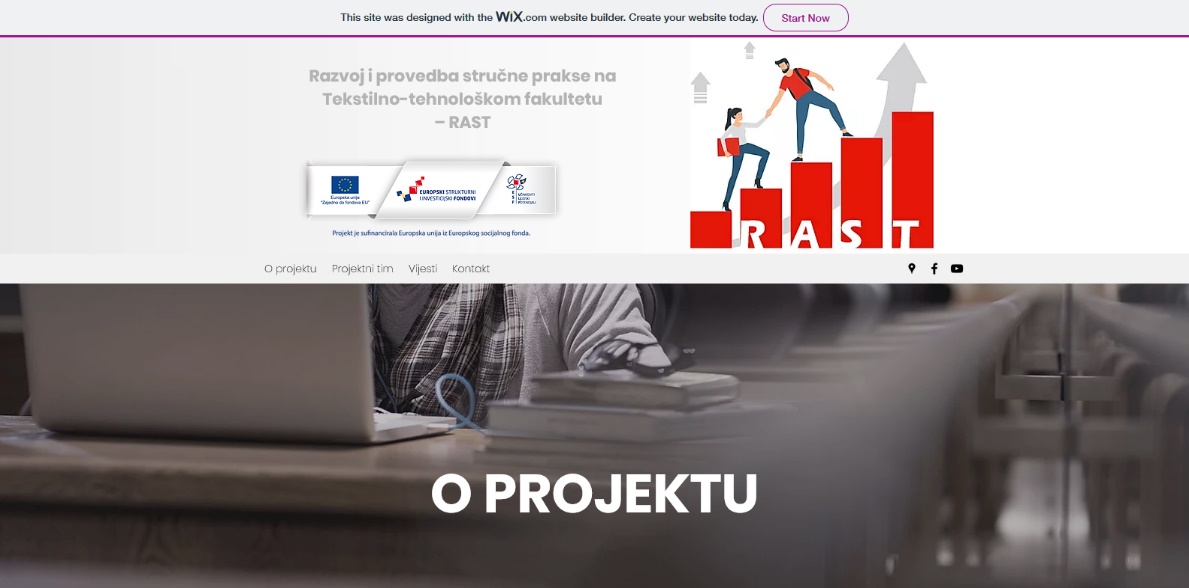 Osnovne informacije o stručnoj praksiUpute za vođenje dnevnika stručne prakse:Student/ica je za vrijeme stručne prakse obvezan/na voditi Dnevnik stručne prakse u kojem opisuje radne zadatke koji su obuhvaćeni stručnom praksom. Preporuča se da zadatci koje obavlja student/ica na stručnoj praksi budu vezani uz područje studiranja. Student/ica je dužan/na voditi bilješke o sadržaju i radnim aktivnostima svakog dana prakse, što znači da u dnevniku prakse trebaju biti opisane aktivnosti za svih 15 dana prakse. U zaključku student/ica iznosi svoje mišljenje i dojam o stručnoj praksi te je li praksa pomogla u njegovom daljnjem profesionalnom razvoju.Na završetku prakse Dnevnik stručne prakse ovjerava odgovorna osoba i mentor/ica u tvrtki/instituciji vlastoručnim potpisom.Dnevnik prakse se nakon završetka prakse, predaje na uvid i pregled te se u skladu s ispunjenjem formalne i sadržajne valjanosti provodi potvrda izvršenja obveze stručne prakse od strane voditelja/ice stručne prakse te ovjera od strane koordinatora stručne prakse.Ovjera Dnevnika stručne prakse od strane Nositelja stručne prakse (poslodavca):Sudent/ica je obavio/la stručnu praksu u trajanju od 15 radnih dana i redovito vodio/la Dnevnik stručne prakse te time izvršio/la svoju obvezu stručne prakse na preddiplomskom/diplomskom sveučilišnom studiju.____________________________________________                                                      Potpis mentora/ice iz Tvrtke/Institucije                                                               ____________________________________________                                                      Potpis odgovorne osobe Tvrtke/Institucije                                                                 U_______________, xx.xx.202x.                            Osnovni podatci o studentu/ici:Osnovni podatci o studentu/ici:Osnovni podatci o studentu/ici:Osnovni podatci o studentu/ici:Ime i prezime:Ime i prezime:Matični broj:Matični broj:Akademska godina:Akademska godina:Naziv studija uz pripadajući smjer:(zaokružiti)Preddiplomski sveučilišni studij: Tekstilna tehnologija i inženjerstvo:Projektiranje i menadžment tekstila (PMT)Tekstilna kemija, materijali i ekologija (TKME)Odjevno inženjerstvo (OI)Industrijski dizajn tekstila i odjeće (IDTO)Tekstilni i modni dizajn:Dizajn tekstilaModni dizajnPreddiplomski sveučilišni studij: Tekstilna tehnologija i inženjerstvo:Projektiranje i menadžment tekstila (PMT)Tekstilna kemija, materijali i ekologija (TKME)Odjevno inženjerstvo (OI)Industrijski dizajn tekstila i odjeće (IDTO)Tekstilni i modni dizajn:Dizajn tekstilaModni dizajnDiplomski sveučilišni studij:Tekstilna tehnologija i inženjerstvo:Projektiranje i menadžment tekstila (PMT)Tekstilna kemija, materijali i ekologija (TKME)Odjevno inženjerstvo (OI)Industrijski dizajn tekstila (IDT)Industrijski dizajn odjeće (IDO)Tekstilni i modni dizajn:Dizajn tekstilaModni dizajnKostimografijaTeorija kulture i modeGodina studija/semestar:Godina studija/semestar:Kontakt podatci studenta/ice:(e-mail, telefon)Kontakt podatci studenta/ice:(e-mail, telefon)Osnovni podatci o operativnom tijelu Fakulteta za provedbu stručne prakse:Osnovni podatci o operativnom tijelu Fakulteta za provedbu stručne prakse:Koordinator/ica stručne prakseKoordinator/ica stručne prakseIme i prezime:Kontakt podatci: (e-mail, telefon)Voditelj/ica stručne prakseVoditelj/ica stručne prakseIme i prezime:Kontakt podatci: (e-mail, telefon)Osnovni podatci o Nositelju stručne prakse (poslodavcu):Osnovni podatci o Nositelju stručne prakse (poslodavcu):Tvrtka/Institucija:Adresa:Odgovorna osoba iz Tvrtke/Institucije za stručnu praksu Odgovorna osoba iz Tvrtke/Institucije za stručnu praksu Ime i prezime:Kontakt podatci: (e-mail, telefon)Mentor/ica iz Tvrtke/Institucije za stručnu praksuMentor/ica iz Tvrtke/Institucije za stručnu praksuIme i prezime:Kontakt podatci: (e-mail, telefon)Datum početka prakse:Datum završetka prakse:Dnevnik stručne prakseDnevnik stručne prakseBilješke studenta/iceBilješke studenta/ice1. dan prakseDatum:Broj odrađenih sati na navedeni datum:Sadržaj i opis radaSadržaj i opis radaDnevnik stručne prakseDnevnik stručne prakseBilješke studenta/iceBilješke studenta/ice2. dan prakseDatum:Broj odrađenih sati na navedeni datum:Sadržaj i opis radaSadržaj i opis radaDnevnik stručne prakseDnevnik stručne prakseBilješke studenta/iceBilješke studenta/ice3. dan prakseDatum:Broj odrađenih sati na navedeni datum:Sadržaj i opis radaSadržaj i opis radaDnevnik stručne prakseDnevnik stručne prakseBilješke studenta/iceBilješke studenta/ice4. dan prakseDatum:Broj odrađenih sati na navedeni datum:Sadržaj i opis radaSadržaj i opis radaDnevnik stručne prakseDnevnik stručne prakseBilješke studenta/iceBilješke studenta/ice5. dan prakseDatum:Broj odrađenih sati na navedeni datum:Sadržaj i opis radaSadržaj i opis radaDnevnik stručne prakseDnevnik stručne prakseBilješke studenta/iceBilješke studenta/ice6. dan prakseDatum:Broj odrađenih sati na navedeni datum:Sadržaj i opis radaSadržaj i opis radaDnevnik stručne prakseDnevnik stručne prakseBilješke studenta/iceBilješke studenta/ice7. dan prakseDatum:Broj odrađenih sati na navedeni datum:Sadržaj i opis radaSadržaj i opis radaDnevnik stručne prakseDnevnik stručne prakseBilješke studenta/iceBilješke studenta/ice8. dan prakseDatum:Broj odrađenih sati na navedeni datum:Sadržaj i opis radaSadržaj i opis radaDnevnik stručne prakseDnevnik stručne prakseBilješke studenta/iceBilješke studenta/ice9. dan prakseDatum:Broj odrađenih sati na navedeni datum:Sadržaj i opis radaSadržaj i opis radaDnevnik stručne prakseDnevnik stručne prakseBilješke studenta/iceBilješke studenta/ice10. dan prakseDatum:Broj odrađenih sati na navedeni datum:Sadržaj i opis radaSadržaj i opis radaDnevnik stručne prakseDnevnik stručne prakseBilješke studenta/iceBilješke studenta/ice11. dan prakseDatum:Broj odrađenih sati na navedeni datum:Sadržaj i opis radaSadržaj i opis radaDnevnik stručne prakseDnevnik stručne prakseBilješke studenta/iceBilješke studenta/ice12. dan prakseDatum:Broj odrađenih sati na navedeni datum:Sadržaj i opis radaSadržaj i opis radaDnevnik stručne prakseDnevnik stručne prakseBilješke studenta/iceBilješke studenta/ice13. dan prakseDatum:Broj odrađenih sati na navedeni datum:Sadržaj i opis radaSadržaj i opis radaDnevnik stručne prakseDnevnik stručne prakseBilješke studenta/iceBilješke studenta/ice14. dan prakseDatum:Broj odrađenih sati na navedeni datum:Sadržaj i opis radaSadržaj i opis radaDnevnik stručne prakseDnevnik stručne prakseBilješke studenta/iceBilješke studenta/ice15. dan prakseDatum:Broj odrađenih sati na navedeni datum:Sadržaj i opis radaSadržaj i opis radaZaključak i mišljenje studenta/ice o stručnoj praksi:Podatci o predanom dnevniku stručne prakse:Podatci o predanom dnevniku stručne prakse:Datum predaje:Potpis studenta/ice:Podatci o završetku stručne prakse:Podatci o završetku stručne prakse:Potvrda Dnevnika stručne praksePotvrda Dnevnika stručne prakseDatum potvrde:Potpis Voditelja/ice stručne prakse:Ovjera Dnevnika stručne prakse:Ovjera Dnevnika stručne prakse:Datum ovjere:Potpis Koordinatora/ice stručne prakse: